Dvotočje i zarez u nabrajanju-ponavljanje sunčan dan                                                učenici                                         SREĆAobitelj                              čokolada                   pas-ovo je za mene srećaI ti napiši na ovaj način što tebe čini sretnom/sretnimPročitaj pjesmicu Sreća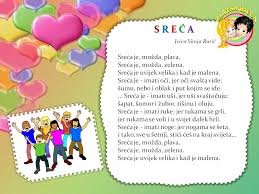 Koristeći rečenične znakove pri nabrajanju ( : , ),prepiši iz pjesmice što je  i kakva je srećaSreća je 